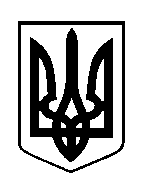 ШОСТКИНСЬКА РАЙОННА РАДАВОСЬМЕ  СКЛИКАННЯДЕВ'ЯТА  СЕСІЯРІШЕННЯм. ШосткаРозглянувши клопотання Ямпільської селищної ради від 10.12.2021 року № 2430/02-22  про затвердження проекту землеустрою щодо встановлення (зміни) меж смт Ямпіль Шосткинського району Сумської області, з метою створення сприятливих умов територіального розвитку громади, відповідно до статей 10, 173, 174, 186 Земельного кодексу України, статті 46 Закону України «Про землеустрій», керуючись статтею 43 Закону України «Про місцеве самоврядування в Україні», районна рада ВИРІШИЛА:Затвердити проект землеустрою щодо встановлення (зміни) меж           смт Ямпіль  Шосткинського району Сумської області  загальною площею 803,3000 гектарів.Голова                                                                                        В.Сокол15 грудня 2021 рокуПро затвердження проекту землеустрою щодо встановлення (зміни) меж смт Ямпіль Шосткинського району Сумської області